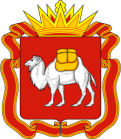 Правительство Челябинской областиСводный доклад Челябинской областио результатах мониторинга эффективности деятельностиорганов местного самоуправления городских округови муниципальных районов за 2016 год 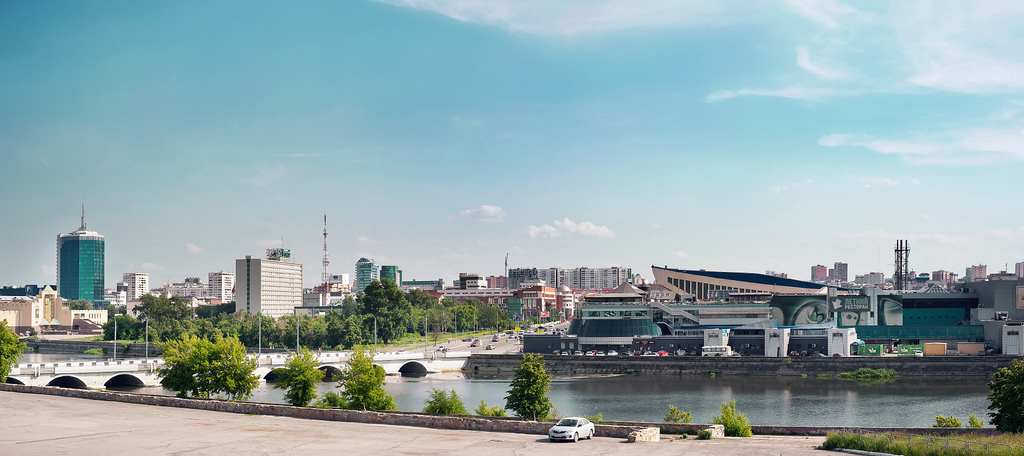 СОДЕРЖАНИЕI. Административно-территориальное устройство
Челябинской областиК административно-территориальным единицам в Челябинской области относятся города с территориальными районами, города, районы, поселки городского типа (рабочие поселки), сельсоветы.Перечень административно-территориальных единиц утвержден постановлением Законодательного Собрания Челябинской области
от 25.05.2006 года № 161 «Об утверждении перечня муниципальных образований (административно-территориальных единиц) Челябинской области и населенных пунктов, входящих в их состав», а также в Уставе (основном законе) Челябинской области.В состав Челябинской области входят 43 муниципальных образований (далее именуется – МО), в том числе 16 городских округов, 27 муниципальных районов. Самые молодые населенные пункты, официально признанные городскими округами – Озерск, Снежинск, Трехгорный – имеют статус закрытых административно-территориальных образований (далее именуется – ЗАТО). До 01.01.2017 года к числу ЗАТО относился Локомотивный городской округ.Среднегодовая численность населения Челябинской области составляет 3 501,5 тыс. человек. В городах области проживает 2 892,4 тыс. человек, в сельской местности – 609,1 тыс. человек.Далее представлен перечень МО Челябинской области с указанием информации о среднегодовой численности населения, а также официальных сайтов, где размещаются доклады глав МО о достигнутых значениях показателей для оценки эффективности деятельности органов местного самоуправления.Муниципальные образования Челябинской области* ЗАТО Среднегодовая численность населения Челябинской области за 2016 год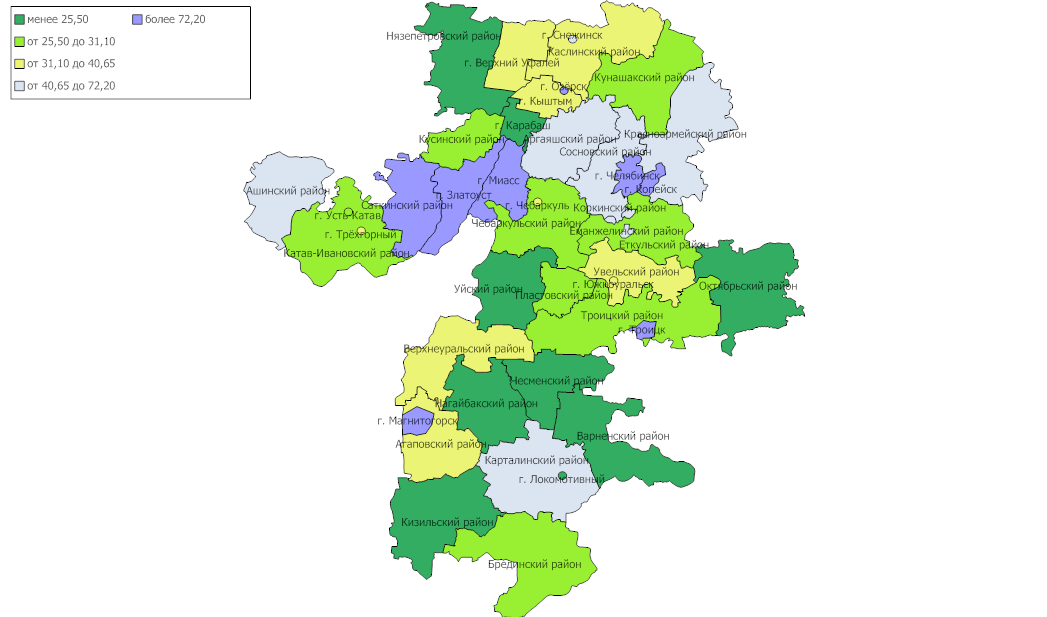 II. Нормативные правовые акты, регламентирующие работу по оценке эффективности деятельности органов местного самоуправления
в Челябинской области1. С целью реализации Указа Президента Российской Федерации от 28.04.2008 года № 607 «Об оценке эффективности деятельности органов местного самоуправления городских округов и муниципальных районов», постановления Правительства Российской Федерации от 17.12.2012 года № 1317 «О мерах по реализации Указа Президента Российской Федерации от 28 апреля 2008 года № 607 «Об оценке эффективности деятельности органов местного самоуправления городских округов и муниципальных районов» и подпункта «и» пункта 2 Указа Президента Российской Федерации
от 7 мая 2012 года № 601 «Об основных направлениях совершенствования системы государственного управления» в Челябинской области утверждено постановление Губернатора Челябинской области от 29.03.2013 года № 94
«О мерах по реализации Указа Президента Российской Федерации от 28.04.2008 года № 607 «Об оценке эффективности деятельности органов местного самоуправления городских округов и муниципальных районов».2. Порядок работы экспертной комиссии, созданной под председательством заместителя Губернатора Челябинской области, утвержден постановлением Губернатора Челябинской области от 17.03.2015 года № 63
«О составе экспертной комиссии по подведению итогов оценки эффективности деятельности органов местного самоуправления муниципальных образований Челябинской области и рассмотрению итогов опроса населения об эффективности деятельности руководителей органов местного самоуправления муниципальных образований Челябинской области, унитарных предприятий и учреждений, действующих на региональном и муниципальном уровнях, акционерных обществ, контрольный пакет акций которых находится в государственной собственности или в муниципальной собственности, осуществляющих оказание услуг населению муниципальных образований Челябинской области, с применением IT-технологий и внесении изменений в постановление Губернатора Челябинской области от 29.03.2013 года № 94» (далее именуется – постановление Губернатора Челябинской области № 63).3. В целях организации работы по подготовке докладов глав органов местного самоуправления муниципальных образований Челябинской области о достигнутых значениях показателей для оценки эффективности деятельности органов местного самоуправления муниципальных образований Челябинской области за отчетный год и их планируемых значениях на 3-летний период и проведению мониторинга эффективности деятельности органов местного самоуправления муниципальных образований Челябинской области разработан Административный регламент исполнения государственной функции по подготовке и согласованию докладов глав, утвержденный Приказом Министерством экономического развития Челябинской области
от 25.03.2016 года № 84 (в ред. от 23.03.2017 года) (далее именуется – Административный регламент по подготовке и согласованию докладов глав).III. Порядок проведения оценки1. Этапы проведения мониторинга2. Порядок проведения мониторингаIV. Группы участников Для сопоставимости муниципальные образования Челябинской области в соответствии с Административным регламентом по подготовке и согласованию докладов глав распределены по 4 группам, которые представлены в таблице ниже:* Информация по закрытым административно-территориальным образованиям является конфиденциальной. Далее по тексту значения по показателям ЗАТО не указываются.V. Результаты мониторинга по разделам В соответствии с постановлением Правительства Российской Федерации № 1317 от 17.12.2012 года «О мерах по реализации Указа Президента Российской Федерации от 28 апреля 2008 года № 607 «Об оценке эффективности деятельности органов местного самоуправления городских округов и муниципальных районов» и подпункта «и» пункта 2 Указа Президента Российской Федерации от 7 мая 2012 года № 601 «Об основных направлениях совершенствования системы государственного управления» оценка проводилась по 9 направлениям:1. Экономическое развитие 2. Дошкольное образование3. Общее и дополнительное образование 4. Культура 5. Физическая культура и спорт6. Жилищное строительство и обеспечение граждан жильем7. Жилищно-коммунальное хозяйство8. Организация муниципального управления9. Энергосбережение и повышение энергетической эффективности Далее представлены результаты мониторинга эффективности деятельности органов местного самоуправления городских округов и муниципальных районов Челябинской области по указанным основным направлениям.Источником информации для подготовки Сводного доклада являются доклады глав администраций муниципальных образований Челябинской области о достигнутых значениях показателей для оценки эффективности деятельности органов местного самоуправления городских округов и муниципальных районов за 2016 год. Также в работе над Сводным докладом использовалась информация отраслевых исполнительных органов государственной власти Челябинской области и территориального органа Федеральной службы государственной статистики по Челябинской области.1. Экономическое развитиеПо итогам 2016 года Челябинская область среди субъектов Российской Федерации сохранила лидирующие позиции по ряду направлений:2 место – по производству скота и птицы на убой в живом весе;5 место – по производству яиц;7 место – по объему продукции в обрабатывающих производствах;14 место – по обороту розничной торговли и по объему платных услуг населению;17 место – по вводу жилья;21 место – по объему инвестиций в основной капитал.В регионе выпускается каждая 4-я тонна проката и стали, каждый третий килограмм макаронных изделий, 11,8 % стальных труб.Развитие малого и среднего предпринимательстваПо официальным данным Росстата:в 2016 году количество субъектов малого и среднего предпринимательства по сравнению с 2015 годом выросло на 16,6 тыс. единиц или на 14,4 % (с 115 тыс. до 131,6 тыс.) и составило 375,7 единиц на 10 тыс. человек населения области;в 2016 году среднесписочная численность работников у субъектов малого и среднего предпринимательства выросла на 14,5 тыс. человек или на 3,6 % к уровню 2015 года – с 401,4 тыс. человек до 415,9 тыс. человек и составила 24,2 % от численности занятого населения области.Достижению данных результатов способствовала, в том числе реализация приоритетных мер поддержки бизнеса, реализуемых в рамках подпрограммы поддержки и развития предпринимательства, а также софинансирование муниципальных программ развития бизнеса.Приоритетными мероприятиями на планируемый период являются:финансирование монотерриторий в целях оказания адресной поддержки предпринимателям;развитие объектов инфраструктуры поддержки бизнеса, в том числе гарантийного фонда, центров микрофинансирования, инжиниринга, поддержки предпринимательства, а также многофункционального центра для бизнеса.Инвестиционная привлекательностьОбъем инвестиций в основной капитал за 2016 год составил 
193,8 млрд. рублей, в сопоставимых ценах к 2015 году – 84,7 %.Снижение обусловлено следующими причинами:резкий рост стоимости кредитов для реализации инвестиционных проектов в результате увеличения в 2014 году ключевой ставки Центрального банка Российской Федерации;удорожание импорта, в том числе для инвестиционных целей в результате девальвации рубля в 2014 году;завершение в 2014-2016 годах инвестиционного цикла обновления производства в крупнейших отраслях экономики Челябинской области: металлургии, производстве электроэнергии, агропромышленном комплексе. Новых инвестиционных проектов аналогичного масштаба не заявлено;увеличение инвестиционных рисков и неопределенности для инвесторов (организации Челябинской области сдержанно относятся к увеличению кредитной нагрузки при снижении потребительского и инвестиционного спроса на выпускаемую продукцию).В 2016 году приняты Законы Челябинской области, направленные на предоставление налоговых льгот инвесторам:– от 25.11.2016 года № 449-ЗО «О налоге на имущество организаций»;– от 28.11.2016 года № 453-ЗО «О снижении налоговой ставки налога на прибыль организаций для отдельных категорий налогоплательщиков».С целью вовлечения МО в работу по улучшению инвестиционного климата в 2016 году:– в 42 МО области внедряется Муниципальный инвестиционный стандарт Челябинской области (утвержден Губернатором Челябинской области 06.04.), состоящий из 10 лучших практик;– на территории 31 МО приняты в работу все 10 лучших практик Муниципального инвестиционного стандарта Челябинской области. Среднее значение количества внедряемых практик в одном МО составило 9,3. Помимо внедрения лучших практик 39 муниципальных образований ведут работу по реализации дополнительных практик, включенных в атлас автономной некоммерческой организации «Агентство стратегических инициатив по продвижению новых проектов». Результатом проделанной работы в 2016 году является следующее:– рейтинговое агентство Fitch Ratings подтвердило долгосрочный рейтинг Челябинской области в иностранной и национальной валюте на уровне «ВВВ-», национальный долгосрочный рейтинг – на уровне «АА+(rus)», краткосрочный рейтинг в иностранной валюте – на уровне «F3»;– рейтинговое агентство «Эксперт РА» в рейтинге инвестиционной привлекательности регионов России сохранила место Челябинской области по инвестиционному потенциалу на 10 месте; – по итогам Национального рейтинга состояния инвестиционного климата в субъектах Российской Федерации Челябинская область заняла 
22 место, улучшив свои позиции на 10 пунктов.Задачи на 2017 год:– оказание государственной поддержки инвесторам (предоставление налоговых льгот, государственных гарантий Челябинской области, земельных участков без проведения торгов, обеспечение режима «одного окна» для инвесторов); – предоставление промышленным предприятиям гарантий и льгот путем заключения специальных инвестиционных контрактов между инвестором и Челябинской областью;– выдача льготного заемного финансирования региональным промышленным предприятиям со стороны ОГАУ «Государственный Фонд развития промышленности Челябинской области»;– улучшение показателей Национального рейтинга состояния инвестиционного климата субъектов Российской Федерации;– внедрение 12 целевых моделей упрощения процедур ведения бизнеса и повышения инвестиционной привлекательности субъектов Российской Федерации, реализация «дорожных карт» (по каждому направлению);– проведение рейтинга «Лучшее муниципальное образование Челябинской области» по созданию благоприятных условий по улучшению инвестиционного климата, а также для ведения предпринимательской деятельности на территории муниципальных образований Челябинской области;– продолжение внедрения муниципального инвестиционного стандарта в МО Челябинской области;– организация обучения специалистов органов власти Челябинской области и органов местного самоуправления по комплексной образовательной программе по разработке и сопровождению инфраструктурных проектов, реализуемых с использованием механизмов Государственно-частного партнерства (далее – ГЧП), в целях формирования в Челябинской области проектных команд для эффективной реализации проектов ГЧП и концессионных соглашений;– подготовка перечня объектов, находящихся в собственности Челябинской области, в отношении которых целесообразно заключение соглашений о ГЧП и концессионных соглашений (инфраструктурный план);– продолжение работы по дальнейшему формированию региональной нормативной правовой базы в сфере ГЧП, а также по определению оптимальных вариантов взаимодействия с инвесторами по применению механизмов ГЧП совместно с МО области.Сельское хозяйство
(оценка проводится только по муниципальным районам Челябинской области)В 2016 году в 70 % муниципальных районов доля прибыльных сельскохозяйственных организаций составила от 80 % до 100 %, в остальных районах доля прибыльных сельскохозяйственных организаций составила от 50 % до 70 %.МО обуславливают убыточность предприятий активным ростом цен на закупаемые корма, увеличением процентных ставок за пользование банковскими кредитами, ростом цен на энергоносители.
Убыточность предприятий также связана с постоянным ростом затрат на производство продукции сельского хозяйства. Так, в 2016 году рост к аналогичному периоду 2015 года по основным статьям затрат составил: удобрения, средства защиты растений – на 41,8 %, медикаменты – на 20,8 %,  затраты на транспортные работы – на 17,8 %, заработная плата с отчислениями – на 16,1 %, корма – на 13,1 %, нефтепродукты – на 10,2 % , ремонт зданий и оборудования – на 6,1 %. В то же время цена реализации на основные виды сельскохозяйственной продукции за аналогичный период снизилась: мясо крупного рогатого скота в живой массе – на 18 %, зерно и зернобобовые культуры – на 10 %, картофель – на 6 %.По итогам 2016 года хозяйствами всех категорий произведено 541,9 тыс. тонн скота и птицы на убой в живом весе (106,2 % к уровню 2015 года),
 455,2 тыс. тонн молока (97,6 %), 1 605,5 млн. штук яиц (102,1 %).Промышленные свинокомплексы в 2016 году увеличили производство мяса свиней на 40 % (рост на 32,6 тыс. тонн к 2015 году), производство составило 114,2 тыс. тонн. Значительно увеличилось поголовье свиней, составив на 01.01.2017 года 672,2 тыс. голов (прирост к 2016 году – 73,6 тыс. голов).Продолжается рост молочной продуктивности по сельскохозяйственным организациям Челябинской области, которая достигла 5 053 кг на корову (рост на 159 кг к уровню 2015 года), что позволило сохранить производство молока в промышленном животноводстве на уровне прошлого года.В 2016 году на птицефабриках Челябинской области производство мяса птицы составило 349,8 тыс. тонн, что на 4,0 тыс. тонн больше, чем за 2015 год (рост 1,2 %). Развивается альтернативное птицеводство. В Красноармейском районе построен и введен в эксплуатацию птицеводческий комплекс ООО «Утиные фермы» по выращиванию уток, при выходе на промышленную мощность данное предприятие планирует дать 6,5 тыс. тонны мяса утки в живом весе в год, в 2016 году производство составило 4,0 тыс. тонн мяса.Перед аграриями Челябинской области для обеспечения плодотворной работы на 2017 и последующие годы ставятся следующие задачи:обеспечить бесперебойную работу операторов по воспроизводству стада и контроль за их работой в летне-пастбищный период;обеспечить тщательный контроль процесса заготовки и качества заготовляемых кормов. Провести тщательную инвентаризацию кормов урожая 2016 года, а также провести летние посевы кормовых культур для использования в сентябре-октябре текущего года и в начале зимнего периода;приступить к ремонту животноводческих помещений, средств механизации на фермах.Дорожное хозяйство и транспортИз 43 МО Челябинской области полное (100 %) регулярное автобусное и (или) железнодорожное сообщение с административным центром имеют
18 МО.За 2016 год индикативный показатель «Доля населения, проживающего 
в населенных пунктах, не имеющих регулярного автобусного и (или) железнодорожного сообщения с административным центром городского округа (муниципального района), в общей численности населения городского округа (муниципального района)» по Челябинской области составил 1,2 % и по сравнению с 2015 годом показал отрицательную динамику (увеличился в натуральном выражении на 0,1 %), в том числе: отрицательная динамика (увеличение индикативного показателя)      в 2016 году произошла в 11 МО: Карабашском городском округе, Аргаяшском, Ашинском, Брединском, Варненском, Каслинском, Красноармейском, Нязепетровском, Уйском, Чебаркульском, Сосновском муниципальных районах. Наибольшее увеличение показателя (на 11,9 %) произошло в Сосновском муниципальном районе за счет естественного и миграционного прироста населения, в связи с чем увеличилась нагрузка на транспортное обслуживание населения в районе;положительная динамика (уменьшение индикативного показателя) по сравнению с 2015 годом произошла в результате миграционного оттока населения в 9 МО: Кыштымском городском округе, Катав-Ивановском, Верхнеуральском, Кизильском, Кунашакском, Кусинском, Октябрьском, Троицком, Чесменском муниципальных районах.При этом положительная динамика по индикативному показателю связано с улучшением транспортного обслуживания населения в Чесменском муниципальном районе.Показатели оценки эффективности деятельности органов местного самоуправления в части доли протяженности автомобильных дорог общего пользования местного значения, не отвечающих нормативным требованиям, в общей протяженности автомобильных дорог общего пользования местного значения имеют положительные тенденции к уменьшению.Основной проблемой деятельности органов местного самоуправления в сфере дорожного хозяйства является низкий уровень строительного контроля при проведении дорожных работ.Указанная проблема связана с:отсутствием дорожных лабораторий для осуществления инструментального контроля материалов и исполнения технологий при производстве дорожных работ;отсутствием специалистов необходимой квалификации.В связи с этим органам местного самоуправления МО Челябинской области рекомендуется заключать муниципальные контракты на осуществление строительного контроля со специализированными организациями.В целях повышения эффективности деятельности руководителей, а также в результате анализа выявленных проблем по уровню удовлетворенности качеством автомобильных дорог и внутридворовых территорий, руководителям органов местного самоуправления муниципальных образований Челябинской области, унитарных предприятий и учреждений рекомендуется:организовать мониторинг обращений граждан по ремонту, капитальному ремонту, реконструкции и строительству автомобильных дорог общего пользования местного значения;формировать план проектно-изыскательских работ с учётом мнения населения муниципальных образований.Доходы населенияВ 2016 году во всех МО (кроме Троицкого городского округа) среднемесячная заработная плата по крупным и средним организациям увеличилась относительно 2015 года и сложилась: выше среднеобластного уровня – в 5 городских округах Челябинской области (Магнитогорский, Челябинский, Озерский, Снежинский и Трёхгорный городские округа);ниже среднеобластного уровня – в 38 МО;самый низкий показатель – в Троицком муниципальном районе. Таким образом, различие величины заработной платы отражает специфику каждого МО: наибольший уровень заработной платы складывается в промышленных городах, при этом низкий показатель устанавливается в районах, где основным видом деятельности является сельское хозяйство.Вместе с тем, на территории Челябинской области реализуется ряд мероприятий, направленных на повышение уровня доходов населения:реализация планов мероприятий («дорожных карт»), предусматривающих поэтапное повышение заработной платы отдельных категорий работников бюджетной сферы, в целях реализации Указа Президента Российской Федерации от 07.05.2012 года № 597 «О мерах по реализации государственной социальной политики»;обеспечение соблюдения уровня минимальной заработной платы в Челябинской области в соответствии с Региональным соглашением о минимальной заработной плате в Челябинской области на 2017 год с 1 января 2017 года для работников внебюджетной сферы до 9 700 рублей,  в бюджетной сфере с 1 июля 2017 года – 7 850 рублей;реализация мероприятий, направленных на снижение неформальной занятости населения, легализации «серой» заработной платы, повышению собираемости страховых взносов во внебюджетные фонды;реализация мероприятий по ликвидации просроченной задолженности по заработной плате на предприятиях области и недопущению случаев задержки выплаты заработной платы работникам.Оценка эффективности деятельности органов местного самоуправления МО Челябинской области по направлению «Экономическое развитие»:* В связи с реорганизацией учреждений физической культуры и спорта заработная плата по 2 МО не учитывается.2. Дошкольное образованиеВ системе образования Челябинской области функционирует 
1 344 дошкольных образовательных организаций. На базе 180 школ открыты дошкольные отделения и группы для детей дошкольного возраста. Численность воспитанников за 2016 год составляет 228,5 тыс. человек. В течение 2016 года осуществлялась деятельность по модернизации системы дошкольного образования, обеспечению полной (100 %) доступности дошкольного образования детям в возрасте от 3 до 7 лет.В 2016 году открыто 4 611 мест, в том числе за счет:– строительства (реконструкции) – 1 472 места (Челябинский, Снежинский, Копейский городские округа; Сосновский, Верхнеуральский, Каслинский муниципальные районы);– приобретения зданий – 201 место (Челябинский городской округ); – малозатратных форм (группы кратковременного пребывания, группы при школах, оптимизация действующей сети) – 1 502 дополнительных места. В целом по Челябинской области доступность дошкольного образования для детей в возрасте от 3 до 7 лет по состоянию на 01.01.2017 года составляет 99,95 % (на 01.01.2016 года – 100 %). Доступность дошкольного образования для детей в возрасте до 3-х лет по состоянию на 01.01.2017 года составляет 69,6 % (на 01.01.2016 года – 68,2 %).С целью повышения уровня доступности дошкольного образования обеспечивается выплата компенсаций части родительской платы всем семьям, на законодательном уровне установлен максимальный размер родительской платы за присмотр и уход за детьми в государственных и муниципальных образовательных организациях, реализующих образовательную программу дошкольного образования. В 2016 году завершено внедрение федеральных государственных стандартов дошкольного образования и определены задачи по их реализации. Продолжается реализация комплекса мер, направленных на улучшение подготовки и повышения квалификации работников системы дошкольного образования.Оценка эффективности деятельности органов местного самоуправления МО Челябинской области по направлению «Дошкольное образование»:3. Общее и дополнительное образованиеНа 01.09.2016 года в общеобразовательных организациях области обучалось 372,6 тыс. человек, что на 12,9 тыс. человек больше аналогичного показателя прошлого учебного года.В Челябинской области функционируют в статусе юридических лиц 
834 организации, реализующих программы начального общего, основного общего и среднего общего образования. По федеральным государственным образовательным стандартам общего образования обучаются 254,7 тыс. обучающихся, что составляет 68,5 % от общего количества обучающихся 1-11 классов. По состоянию на 01.09.2016 года в образовательных организациях Челябинской области обучалось 41,3 тыс. детей с ограниченными возможностями здоровья.В рамках государственной программы «Доступная среда» ежегодно реализуются мероприятия, направленные на развитие материально-технической базы специальных (коррекционных) образовательных учреждений и на создание условий для инклюзивного образования детей-инвалидов в общеобразовательных организациях. В 2016 году 82 общеобразовательных организации получили средства областного и федерального бюджетов в общем объеме 24,4 млн. рублей на проведение мероприятий по формированию сети общеобразовательных организаций, в которых созданы условия для инклюзивного обучения детей-инвалидов. По проблемам инклюзивного образования функционирует Региональный Центр научно-методического сопровождения обучения детей с особыми образовательными потребностями, 7 ресурсных центров,
12 экспериментальных площадок.Создание прозрачной объективной системы оценки учебных достижений обучающихся являлось приоритетной задачей развития системы общего образования.В 2016 году в государственной итоговой аттестации приняли участие   13,5 тыс. выпускников 11-х классов (без изменений к уровню 2015 года).Доля выпускников, получивших аттестаты о среднем образовании, в 2016 году составила 98,4 % (в 2015 году – 97,9 %), аттестаты о среднем общем образовании с отличием получили 1 143 выпускника (8,6 %), (2015 год –
953 (7,3 %)). 102 выпускника набрали по результатам ЕГЭ 100 баллов (2015 году – 126 человек). В 2016 году продолжена системная работа по выявлению и поддержке обучающихся, проявивших выдающиеся способности. Челябинская область сохраняет 5 место в рейтинге регионов Российской Федерации по количеству дипломов победителей и призеров всероссийской олимпиады школьников.В 2016 году в перечень 500 лучших образовательных организаций Российской Федерации, которые продемонстрировали высокие результаты в 2014-2015 учебном году, вошли 18 общеобразовательных учреждений Челябинской области. В ТОП-25 (школы-лидеры) вошло муниципальное бюджетное общеобразовательное учреждение «Лицей № 31» г. Челябинска
(14 место).Профессиональное образованиеВ Челябинской области в 2016 году осуществляли деятельность 34 образовательных организации высшего образования с общей численностью студентов около 136 тыс. человек (2015 год – 148 тыс. человек) и
63 профессиональные образовательные организации (далее именуется – ПОО) (в том числе 45 ПОО, функции и полномочия учредителя в отношении которых осуществляет Министерство образования и науки Челябинской области) с общей численностью обучающихся – 65,9 тыс. человек (2015 год –
66,2 тыс. человек). Структура отраслевой подготовки рабочих и специалистов в подведомственных ПОО соотносится со структурой занятости населения Челябинской области по видам экономической деятельности, при этом реализуемые направления подготовки включают 38 (76 %) из 50 наиболее востребованных на рынке труда новых и перспективных профессий, требующих среднего профессионального образования.По итогам 2016 года всеми подведомственными ПОО достигнут плановый показатель трудоустройства выпускников (по Челябинской области – 65,6 %). Мониторинг общей занятости выпускников в разрезе укрупненных групп специальностей и в разрезе уровней профессионального образования показал, что в 2016 году показатель занятости выпускников составил:по программам подготовки квалифицированных рабочих, служащих – 91,4 %,по программам специалистов среднего звена – 95,1 %.Достигнутые значения свидетельствуют о стабильности средних показателей занятости и трудоустройства по сравнению с 2015 годом, а также отражают их повышенный уровень в Челябинской области по сравнению со средними значениями по Российской Федерации в целом.В целях распространения лучшего опыта подготовки кадров в 2016 году проведено 14 конкурсов и олимпиад профессионального мастерства студентов и мастеров производственного обучения по профессиям и специальностям среднего профессионального образования, в которых приняли участие 168 студентов и 52 мастера.Победители областных соревнований в профессиональном мастерстве стали участниками конкурсов и олимпиад следующего уровня, среди которых проект Уральского федерального округа «Славим человека труда!», всероссийские олимпиады профессионального мастерства, движение «Молодые профессионалы» (WorldSkills Russia). В движении «Молодые профессионалы» (WorldSkills Russia) Челябинская область активно участвует с 2012 года. В целях его развития в 2016 году проведен целый ряд мероприятий, которые позволили Челябинской области занять 5 место в рейтинге регионов по развитию движения «Молодые профессионалы» (WorldSkills Russia) из 54 субъектов Российской Федерации, включившихся в международное движение. В целях развития движения в Челябинской области в 2016 году работает 21 специализированный центр компетенций на базе 16 областных государственных ПОО. Расширяется количество участников по направлению «Молодые профессионалы (WorldSkills Russia)» – JuniorSkills, которое является формой ранней профориентации и профессиональной подготовки школьников и включает соревнования по профессиональному мастерству в инженерно-технических компетенциях среди школьников от 10 до 17 лет.В целях развития областной системы непрерывного профессионального образования в 2016 году число созданных на базе ПОО многофункциональных центров прикладных квалификаций составляет 12. Совместно с 13 ресурсными центрами они обеспечивают оперативное реагирование на меняющийся рынок труда, на потребность в подготовке, переподготовке и повышении квалификации кадров Челябинской области. Ежегодно только в рамках этой сети проходят обучение порядка 13 тыс. человек.В 2016 году Челябинская область вошла в число «пилотных регионов» по внедрению национальной системы профессиональных квалификаций на региональном уровне. «Дорожная карта» апробации предполагает тесное взаимодействие системы профессионального образования с работодателями и их отраслевыми советами, Национальным агентством развития квалификаций, созданным Национальным советом при Президенте Российской Федерации, Областным Советом по кадровой политике, а также автономная некоммерческая организация «Челябинское региональное агентство развития квалификаций».Дополнительное образование детейВ системе образования Челябинской области функционирует
140 организаций дополнительного образования детей, число воспитанников в которых составляет 192,2 тыс. обучающихся (35,7 % от общей численности детей в возрасте 5-18 лет), в объединениях на базе общеобразовательных учреждений занимаются 155,6 тыс. обучающихся (39,8 % от обшей численности обучающихся в возрасте 7-18 лет). Кроме того, образовательную лицензию на реализацию дополнительных общеразвивающих программ имеют 61 негосударственное учреждение.В рамках реализации «Календарей массовых мероприятий» в 2016 году проведено 53 областных мероприятия для школьников, в которых приняли участие более 78 тыс. обучающихся, из них 4,8 тыс. стали победителями и призерами. В 24 Всероссийских финальных мероприятиях «Календаря образовательных событий» приняли участие 225 обучающихся области, из них стали победителями и призёрами 90 человек.В 2016 году в учебно-воспитательный процесс общеобразовательных организаций продолжилось внедрение физкультурно-спортивного комплекса «Готов к труду и обороне» (далее именуется – Комплекс ГТО), значки ГТО получили 4 086 школьников, из них 1 431 – золотых, 1 634 – серебренных, 1 021 – бронзовых.В области созданы необходимые условия для развития технопаркового движения: утверждена концепция «Образовательный технопарк «ТЕМП», начат проект «Детский Технопарк «INGENERICA», формируется сеть образовательных технопарков в Челябинской области (открыты в
11 муниципалитетах в пилотном режиме).Проведен III Всероссийский технический форум «От технического творчества к современным технологиям в агропромышленном комплексе». Выставку посетили более 3 тыс. человек, для 118 человек были организованы экскурсии на агропредприятия и IT-парк.Охват отдыхом, оздоровлением и трудовой занятостью детей Челябинской области в каникулярный период 2016 года составил 70,6 % от общего количества несовершеннолетних школьного возраста. Количество организаций загородного отдыха и оздоровления – 75.Молодежная политикаВ 2016 году представители Челябинской области успешно проявили себя в рамках форумной кампании – 41 победитель в грантовых конкурсах (общий объем полученных средств составил 7 млн. рублей). Челябинская область является лидером по числу обладателей грантов на форуме «Утро».В 2016 году утвержден состав Челябинского регионального отделения Российского движения школьников. Определены и начали свою деятельность 13 пилотных площадок в рамках движения. Проведен первый форум регионального отделения для педагогов и школьников.В целях патриотического воспитания молодежи разработан и утвержден межведомственный план патриотического воспитания граждан на
2016-2020 годы. В 2016 году активно работают поисковые отряды. В состав регионального отделения Общероссийского общественного движения «Поисковое движение России» входит 28 поисковых объединений из 10 муниципалитетов.
188 человек из 13 поисковых отрядов приняли участие в 12 экспедициях.В 2016 году успешно реализуется областной проект «Академия лидерства», направленный на помощь молодым людям в воплощении собственных идей и инициатив.Финансовое обеспечениеЗаконом Челябинской области от 24.12.2015 года № 275-ЗО
«Об областном бюджете Челябинской области на 2016 год» на реализацию полномочий в сфере образования по Министерству образования и науки Челябинской области были предусмотрены денежные средства в объеме 33,2 млрд. рублей, в том числе на выплату заработной платы 27,5 млрд. рублей. Мероприятия государственных программ направлены на выполнение задач комплексного развития системы образования Челябинской области.В целях реализации мероприятий федеральных государственных программ заключены соглашения с федеральными органами исполнительной власти о привлечении средств федерального бюджета в объеме
493,7 млн. рублей. Средства федерального и областного бюджетов направлены на: ремонт спортивных залов в 9 общеобразовательных организациях, расположенных в сельской местности, и открытие спортивных площадок в
4 общеобразовательных организациях (24,4 млн. рублей);поощрение 23 лучших учителей Челябинской области (4,6 млн. рублей);предоставление 12 муниципалитетам субсидий на создание условий для инклюзивного образования детей-инвалидов (16,4 млн. рублей); приобретение здания школы на 800 мест (город Челябинск), оснащенное в соответствии с современными требованиями
(409,4 млн. рублей); реализацию мероприятия по поддержке молодежного предпринимательства (в рамках подпрограммы «Развитие малого и среднего предпринимательства» государственной программы Российской Федерации «Экономическое развитие и инновационная экономика») (9,3 млн. рублей).В 2016 году субсидии местным бюджетам предоставлены на сумму 
563,2 млн. рублей (проведение ремонтных работ в муниципальных образовательных организациях; открытие малозатратных мест и выкуп зданий для реализации программ дошкольного образования; организацию отдыха детей в каникулярное время; приобретение 60 единиц транспортных средств для обеспечения подвоза обучающихся; обеспечение питанием детей из малообеспеченных семей; на приобретение учебников и средств обучения).В соответствии с задачами и основными направлениями развития системы образования Челябинской области органам местного самоуправления рекомендуется обеспечить решение следующих задач:поддержание достигнутого уровня доступности дошкольного образования детям в возрасте от 3 до 7 лет; расширение доступности дошкольного образования для детей до
3 лет;создание условий для поэтапного перехода на односменное обучение в общеобразовательных организациях; развитие образовательной среды, обеспечивающей доступность получения дошкольного, начального, основного, среднего общего и дополнительного образования детьми с ограниченными возможностями здоровья; введение и реализация федеральных государственных образовательных стандартов общего образования, в том числе для детей с ограниченными возможностями здоровья и умственной отсталостью (интеллектуальными нарушениями);повышение качества дополнительного образования и совершенствование механизмов социализации детей и молодежи;целенаправленная работа по активизации работы с молодежью в муниципалитетах области.Оценка эффективности деятельности органов местного самоуправления МО Челябинской области по направлению «Общее и дополнительное образование»:4. КультураЧасть территорий Челябинской области не оценивается по показателю «Уровень фактической обеспеченности парками культуры и отдыха в городском округе от нормативной потребности», так как в соответствии с методикой определения нормативной потребности субъектов Российской Федерации в объектах социальной инфраструктуры, утвержденной распоряжением Правительства Российской Федерации от 03.07.1996 года № 1063-р, в данных населенных пунктах нормативами не предусматривается наличие парков культуры и отдыха.Обеспеченность 0 % от нормативной потребности у большинства территорий муниципальных образований связана с отсутствием ресурсов у органов местного самоуправления для создания благоустроенного и оборудованного места для отдыха жителей. При этом в территориях существуют парки культуры и отдыха, которые не являются юридическими лицами. В 2016 году в некоторых МО Челябинской области произошла оптимизация в сфере культуры (сократилось количество библиотек и учреждений клубного типа путем слияния двух учреждений в одно). Например, в целях эффективного использования имущества Трехгорного городского округа произошла реорганизация путем присоединения МКУК «Парк культуры и отдыха» к МАУ «ДЦ «Утёс». Закрытие происходит в связи с уменьшением количества населения в сельской местности (менее 200 человек) и неэффективностью затрат на ремонт аварийных помещений.По результатам мониторинга тенденция закрытия библиотек и учреждений культуры будет продолжаться и в дальнейшем.В связи с этим, наблюдается снижение значений по показателю «Уровень фактической обеспеченности учреждениями культуры в городском округе (муниципальном районе) от нормативной потребности». В настоящее время основной задачей культурно-досуговой сферы является сохранение нематериального культурного наследия и обеспечение прав граждан на доступ к занятиям любительским творчеством и использованию библиотечных фондов в научных, культурных, образовательных и информационных целях.В 2016 году сеть муниципальных культурно-досуговых учреждений (далее именуются – КДУ) уменьшилась на 9 единиц. 811 учреждений объединены в 347 юридических лиц, из них 22 % функционируют в статусе бюджетных, 76 % являются казёнными, 2 % работают как автономные. Сокращение сети КДУ произошло за счёт закрытия сельских клубов в Брединском (2 сетевые единицы), Красноармейском (2 единицы), Кусинском (1 единица), Троицком (1 единица) муниципальных районах, а также в результате продолжающейся реструктуризации клубной сети – присоединения небольших КДУ к более крупным (Усть-Катавский автоклуб вошёл в структуру ДК им. Белоконева, Челябинское кинотеатральное объединение «Кировец» перешло в разряд театров).Открыт Мало-Ультраковский клуб в Аргаяшском районе, на базе Брединского районного дома культуры создан передвижной многофункциональный культурный центр.За 3 года клубная сеть области уменьшилась на 21 сетевую единицу. Продолжающийся процесс сокращения клубных учреждений, особенно в сельской местности, представляет угрозу для культурно-досуговой сферы области. Это сказывается на ежегодном снижении показателя обеспеченности населения клубами и учреждениями клубного типа. Одной из проблем остается состояние зданий клубных учреждений, оснащенность современным профильным оборудованием, а также материально-техническая база коллективов самодеятельности – требуется обновление сценических костюмов, обуви, реквизитов.Многие здания КДУ, особенно в малых городах и сельской местности, не отвечают современным требованиям, обеспечивающим беспрепятственный доступ для людей с ограниченными возможностями здоровья.За последние 3 года наблюдается положительная динамика по числу КДУ, требующих капитального ремонта (их количество сократилось на
67 единиц). Вместе с тем, число аварийных КДУ выросло на 37 единиц. Значительно увеличилось количество зданий, находящихся в аварийном состоянии, в следующих муниципальных районах:Брединский муниципальный район: количество зданий увеличилось на 7 и составляет 14 единиц;Верхнеуфалейский городской округ: из 10 зданий 8 требуют капитального ремонта, 2 – в аварийном состоянии;Каслинский муниципальный район: из 21 здания 10 требуют капитального ремонта, что составляет 50 % от общего количества КДУ района;Миасский городской округ: из 14 зданий 1 требует капитального ремонта, 8 – в аварийном состоянии;Пластовский муниципальный район: из 14 зданий 5 требуют капитального ремонта, 8 – в аварийном состоянии.Самый низкий процент оснащённости КДУ автоматизированными рабочими местами в следующих МО: Аргаяшском муниципальном районе – 17,8 %, Брединском муниципальном районе – 20,7 %, Верхнеуральском муниципальном районе – 22,0 %, Чесменском муниципальном районе – 17,9 %.За последние 3 года количество клубных учреждений увеличилось на
107 единиц, а число участников в них – на 1 732 человека. Количество учреждений для детей увеличилось на 47 единиц, число участников в них – на 583 человека.Сокращение сети КДУ происходит по следующим причинам:закрытие аварийных клубов в связи с непригодностью их для дальнейшего функционирования;слияние и реорганизация клубных учреждений;закрытие по причине несоответствия требованиям пожарной безопасности;недостаток финансирования и квалифицированных специалистов;малочисленность населения.По представленной информации от МО необходимый объем финансирования на ремонтные работы в муниципальных учреждениях культуры составляет более 1 млрд. рублей. Полномочия по сохранению и улучшению материально-технической базы учреждений культуры возложены на органы местного самоуправления, также на территории Челябинской области действует подпрограмма «Укрепление материально-технической базы учреждений культуры на 2015-2019 годы» в рамках государственной программы Челябинской области «Развитие культуры и туризма Челябинской области на 2015-2019 годы». Объем финансирования подпрограммы на 2016 год на проведение ремонтных работ, противопожарных мероприятий, энергосберегающих мероприятий в зданиях учреждений культуры, находящихся в муниципальной собственности составил 
8 235,4 тыс. рублей.Ежегодному увеличению доли зданий муниципальных учреждений культуры, находящихся в удовлетворительном состоянии, и укреплению материальной базы учреждений может способствовать закрепление на законодательном уровне определенного процента финансирования (например,
2-4 % от общего объема финансирования заложенного в бюджет), направленного на укрепление материально-технической базы учреждения культуры.Оценка эффективности деятельности органов местного самоуправления МО Челябинской области по направлению «Культура»:* В 6 МО нормативами (распоряжение Правительства Российской Федерации от 03.07.1996 года № 1063-р) не предусмотрено создание парков культуры и отдыха;** В 5 МО отсутствуют объекты культурного наследия. В 2 МО отсутствуют объекты культурного наследия, находящиеся в муниципальной собственности.5. Физическая культура и спортОсновными направлениями в 2016 году являлись развитие массового спорта и физкультурно-оздоровительного движения среди различных возрастных групп и слоев населения; совершенствование системы подготовки спортсменов высокого класса и спортивного резерва для повышения конкурентоспособности южноуральского спорта на российской и международной арене, развитие инфраструктуры и создание условий для занятий физической культурой и спортом.По итогам 2016 года охват населения Челябинской области занятиями физической культурой и спортом составил 1 077,4 тыс. человек или 33,1 % от общей численности жителей области в возрасте от 3 до 79 лет
(в 2015 году – 1 007,9 тыс. человек или 31,0 %), в том числе учащихся и студентов 69,9 % от числа обучающихся в общеобразовательных организациях и организациях среднего и высшего профессионального образования
(в 2015 году – 64,7 %).В соответствии с государственной программой Челябинской области «Развитие физической культуры и спорта в Челябинской области» на
2015-2017 годы и в целях увеличения охвата спортивными занятиями детей, подростков и молодежи в 2016 году из средств областного бюджета были выделены субсидии местным бюджетам на оплату труда руководителей спортивных секций в физкультурно-спортивных организациях, детских спортивных клубах, спортивных школах и образовательных организациях в объеме 28,3 млн. рублей, в том числе 3,1 млн. рублей на оплату труда организаторов физкультурно-оздоровительной работы с лицами с ограниченными возможностями здоровья (в 2015 году – 25,3 млн. рублей). За счет дополнительных ставок удалось привлечь к занятиям спорта более
7 тыс. детей и подростков. Произошло увеличение численности штатных тренеров-преподавателей, количество которых достигло 3 389 человек. Таким образом, обеспеченность области тренерами составляет 39,5 % от социального норматива (26 тренеров на 10 тыс. населения). В 2017 году планируется выделить на дополнительные ставки 38,7 млн. рублей, из них 9,6 млн. рублей – для занятия с инвалидами. Вместе с тем, несмотря на принимаемые меры, в 24 МО Челябинской области показатель охвата населения занятиями физической культурой и спортом ниже среднеобластного (33,1 %). Низкие показатели наблюдаются в Уйском (23,1 %), Кунашакском (23,5 %), Сосновском (24,3 %), Чебаркульском (25,1 %) муниципальных районах. Среди городских округов – Снежинск (26,8 %), Озёрск (24,8 %), Миасс (28,9 %). В области успешно функционирует многоуровневая система проведения спортивных мероприятий среди всех категорий и возрастных групп населения. В течение 2016 года проведено более 7 тыс. физкультурно-массовых и спортивных мероприятий различного уровня по 121 виду спорта, в которых приняло участие более 1,2 млн. человек.Доля населения, занимающегося физической культурой, в общей численности населения, занятого в экономике в 2016 году составила 18 %
(307 тыс. чел.), в 2015 году – 9,0 % (158 тыс. чел.). Планируется увеличить этот показатель до 25 % к 2020 году.С января 2016 года началась реализация II этапа внедрения Комплекса ГТО среди обучающихся всех образовательных организаций Челябинской области. С целью активизации агитационно-пропагандистской работы региональным оператором выстроено взаимодействие со СМИ. Созданы сайты регионального оператора и Центров тестирования, группы и страницы в социальных сетях. Сформирована команда групп учреждений высшего и среднего профессионального образования, спортивных организаций и клубов, а также лидеров общественного мнения, которые продвигают идеи Комплекса ГТО. В течение 2016 года проведено свыше 500 спортивно-массовых мероприятий, участники которых имели возможность приступить к выполнению норм или зарегистрироваться на сайте GTO.RU. В рамках плана подготовки специалистов в 2016 году проведено два образовательных семинара по программе 16-часового обучения для
200 руководителей Центров тестирования, операторов автоматизированных рабочих мест, а также судей на базе крупнейших высших учебных заведений Челябинской области с приглашением специалистов федерального оператора Комплекса ГТО. За счет федеральных средств повысили квалификацию
200 специалистов центров тестирования по программе 72-часового обучения.По состоянию на 01.01.2017 года в автоматизированной системе GTO.RU зарегистрировалось около 113 тысяч жителей Челябинской области, что составляет 14 место среди 85 субъектов Российской Федерации. Более
16 тыс. жителей Челябинской области приступили к выполнению норм ГТО, из них 6 519 человек получили знаки отличия Комплекса ГТО (золото –
2 014 человек, серебро – 2 568 и бронза – 1 937). Следует отметить положительный опыт работы по внедрению Комплекса ГТО в Троицком, Трехгорном, Златоустовском городских округах, Троицком, Пластовском, Увельском, Саткинском муниципальных районах. В тоже время данная работа была проведена в недостаточной мере в таких муниципальных образованиях как Копейский, Локомотивный, Южноуральский городские округа, а также Агаповский, Сосновский, Чебаркульский муниципальные районы. По итогам рейтинга оценки эффективности деятельности субъектов Российской Федерации по внедрению Всероссийского Комплекса ГТО в 2016 году Челябинская область заняла 26 место. Все большую актуальность приобретает адаптивная физическая культура и спорт (спорт инвалидов). Работу с инвалидами на территории Челябинской области проводят 333 тренера. В 2016 году значительно увеличился охват занимающихся людей с ограниченными возможностями здоровья и инвалидов и составил 21,7 тыс. человек или 15,2 % от общей численности инвалидов, допущенных к занятиям физической культурой и спортом (в 2015 году – 12,1 тыс. человек). Здесь наибольший вес занимает Челябинский городской округ, где численность занимающихся увеличилась почти на 9 тыс. человек. Не проводится физкультурно-спортивная работа с инвалидами в Брединском муниципальном районе, произошло сокращение числа занимающихся в 9 МО области (значительное сокращение наблюдается в Кыштымском, Трехгорном, Усть-Катаввском городских округах, а также Ашинском, Варненском, Еманжелинском, Каслинском муниципальных районах). В течение года проведено 22 чемпионата и первенства области по
14 спортивным дисциплинам, а также 3 комплексных Спартакиады, в том числе среди детей-инвалидов. В соревнованиях приняли участие более
1500 спортсменов с ограниченными возможностями здоровья из 26 МО Челябинской области. На официальных Всероссийских и международных соревнованиях спортсмены-инвалиды завоевали 282 медали, 79 человек входят в состав сборных команд России по паралимпийским и сурдлимпийским видам спорта. В 2016 году адаптированы 2 учреждения физической культуры и спорта, включенных в реестр приоритетных объектов социальной инфраструктуры Челябинской области, – МБУ «Физкультурно-оздоровительный комплекс «Дельфин» Верхнеуральского муниципального района и ОБУ «Ледовый Дворец «Уральская молния» Челябинского городского округа.Основополагающая роль в подготовке резерва в сборные команды Челябинской области и России принадлежит спортивным школам и центрам спортивной и олимпийской подготовки.В настоящее время на территории области функционирует
139 специализированных спортивных учреждений (спортивных школ – 132, центров спортивной и олимпийской подготовки – 7), в которых занимается 81 728 спортсменов. Из указанного количества спортивных сооружений полностью перешли на реализацию программ спортивной подготовки 7 региональных центров спортивной подготовки, 1 центр олимпийской подготовки и 54 муниципальных спортивных школ.В спорте высших достижений Челябинская область занимает ведущие позиции в стране по дзюдо, боксу, бадминтону, водному поло, гребле на байдарках и каноэ, кикбоксингу, конькобежному спорту, легкой атлетике, тхэквондо, сноуборду, фристайлу, хоккею и другим видам спорта. В 2016 году спортсменами Челябинской области завоевано более
1 400 медалей различного достоинства на официальных всероссийских и международных соревнованиях, в том числе 482 медали – на чемпионатах России, 44 медали – на чемпионатах Европы, 68 медалей – на чемпионатах мира. Количество членов сборных команд России в 2016 году составило более 600 человек. По данному показателю Челябинская область занимает 7 место среди регионов Российской Федерации.Знаменательным спортивным событием 2016 года стали XXXI летние Олимпийские Игры в Рио-де-Жанейро (Бразилия), в которых приняло участие
9 спортсменов, представляющих Челябинскую область (в том числе по бадминтону – 1 человек, по боксу – 1 человек, по водному поло – 2 человека, по дзюдо – 3 человека, по пулевой стрельбе – 1 человек, по тхэквондо – 1 человек). Учитывая высокие спортивные результаты южноуральских спортсменов и обеспеченность необходимой инфраструктурой, Челябинской области в 2016 году было доверено проведение этапа Кубка мира по сноуборду, первенства и чемпионата России по фигурному катанию. В течение года подготовлено 122 мастера спорта России (в 2015 году – 233), 19 мастеров спорта международного класса (в 2015 году – 20), 2 заслуженных мастеров спорта (в 2015 году – 10), присвоено более 33 тысяч массовых спортивных разрядов (в 2015 году – 25,8 тыс. чел.), 63 специалиста награждены ведомственными наградами в области физической культуры и спорта (в 2015 году – 127), 2 тренерам присвоено звание «Заслуженный тренер России».В недостаточной мере проводится работа по подготовке и оформлению массовых разрядов в Кизильском и Кунашакском муниципальных районах, где в течение года появилось по одному разряднику. В 2016 году введен в эксплуатацию стадион в Брединском муниципальном районе; после капитального ремонта открыты спортивный комплекс с универсальным игровым залом и плавательным бассейном в Локомотивном городском округе и лыжероллерная трасса в Верхнеуфалейском городском округе. Завершена вторая очередь реконструкции стадиона «Центральный» в Магнитогорском городском округе. Выполнена реконструкция футбольного поля с укладкой искусственного покрытия в Ашинском муниципальном районе. Возобновлено строительство крытого ледового катка в Южноуральском городском округе.Всего в 2016 году МО Челябинской области предоставлены субсидии из областного бюджета на строительство, ремонт и реконструкцию спортивных объектов в объеме 117,1 млн. рублей. Из федерального бюджета привлечено 11,4 млн. рублей. В настоящее время в области для занятий физической культурой и спортом имеется 7 308 спортивных сооружений с единовременной пропускной способностью 183,3 тыс. человек, что соответствует 46,2 % от социального норматива. Исходя из расчета общей площади обеспеченность плоскостными сооружениями составляет 68,7 %, спортивными залами – 40,5 %, плавательными бассейнами – 9,4 %. Эффективность использования спортивных объектов в целом по Челябинской области – 62,9 %.  Выше среднеобластного показателя эффективность использования объектов спорта – в Верхнеуфалейском, Златоустовском, Карабашском, Копейском, Магнитогорском, Миасском, Озерском, Трехгорном,
Усть-Катавском, Челябинском городских округах; Аргаяшском, Верхнеуральском, Еманжелинском, Еткульском, Коркинском, Красноармейском, Нагайбакском, Октябрьском, Саткинском, Троицком, Увельском и Чесменском муниципальных районах.Среди муниципальных районов низкая загруженность объектов спорта (до 40 %) наблюдается в Агаповском, Ашинском, Кизильском и Уйском муниципальных районах. Основными направлениями деятельности физкультурно-спортивных организаций Челябинской области на 2017 год являются:реализация поручений Президента Российской Федерации, Правительства Российской Федерации, Губернатора и Правительства Челябинской области в сфере физической культуры и спорта;реализация Стратегии развития физической культуры и спорта в Российской Федерации на период до 2020 года;реализация государственной программы Челябинской области «Развитие физической культуры и спорта в Челябинской области» на
2015-2019 годы»;обеспечение развития массового спорта и
физкультурно-оздоровительного движения среди различных возрастных групп и социальных слоев населения;реализация III этапа повсеместного внедрения Всероссийского Комплекса ГТО среди всех категорий населения Челябинской области;совершенствование системы отбора перспективной молодежи и подготовки спортивного резерва;продолжение работы по переходу детско-юношеских спортивных школ, подведомственных органам управления физической культурой и спортом, на программы спортивной подготовки;обеспечение комплекса мер по качественной подготовке южноуральских спортсменов к зимним XXIII Олимпийским играм и XII Паралимпийским играм 2018 года в городе Пхенчхане (Республика Корея), к летним XXXII Олимпийским играм и XVI Паралимпийским играм 2020 года в городе Токио (Япония) и другим крупным международным и всероссийским соревнованиям;подготовка и проведение на территории Челябинской области крупных международных соревнований: этапа Кубка мира по фристайлу
(ски-кросс) (мероприятие уже проведено на высоком организационном уровне), первенства мира по хоккею 2018 года, чемпионата мира по спортивным танцам 2018 года;дальнейшее развитие спортивной инфраструктуры, в том числе доступной для лиц с ограниченными возможностями здоровья, с активным привлечением инвестиций в рамках государственной программы «Развитие физической культуры и спорта в Российской Федерации на 2013-2020 годы», а также привлечением инвесторов на основе ГЧП.Рекомендации органам местного самоуправления МО Челябинской области по повышению эффективности деятельности и решению выявленных в ходе анализа проблем:принять дополнительные меры по созданию условий для привлечения населения к занятиям физической культурой и спортом, развитию массового спорта в образовательных учреждениях, по месту жительства и работы, среди инвалидов и ветеранов, введению Всероссийского Комплекса ГТО;обеспечить в рамках реализации муниципальных
спортивно-оздоровительных программ выполнение целевых показателей Стратегии развития физической культуры и спорта в Российской Федерации на период до 2020 года;принять меры по созданию первичных профсоюзных организаций работников физической культуры и спорта в МО.Оценка эффективности деятельности органов местного самоуправления МО Челябинской области по направлению «Физическая культура и спорт»:6. Жилищное строительство и обеспечение граждан жильемВ 2016 году ввод в эксплуатацию жилья на территории Челябинской области составил 1 312,15 тыс. кв. метров или 73,6 % к объёму введенного жилья за 2015 год. Доля индивидуального жилищного строительства составила 34,6 % (453,78 тыс. кв. метров). Темпы строительства позволили повысить обеспеченность населения области жилыми помещениями с 25,07 кв. метра до 25,34 кв. метра на 1 человека.По данным Отделения по Челябинской области Уральского главного управления Центрального банка Российской Федерации в 2016 году кредитными организациями Челябинской области на приобретение и строительство жилья выдано 27 864 ипотечных жилищных кредита на сумму 32 123,7 млн. рублей. На фоне снижения в 2016 году средневзвешенной процентной ставки по выданным кредитам на рынке ипотечного кредитования в Челябинской области отмечено повышение на 17,8 % количества выдаваемых населению ипотечных кредитов.В 2016 году была продолжена работа по совершенствованию и поддержанию в рабочем состоянии созданной системы градостроительного регулирования территории Челябинской области с целью актуализации градостроительной документации и подготовки проектов планировки территорий для последующего формирования и предоставления земельных участков для жилищного строительства. Наличие разработанной градостроительной документации позволило продолжить в 2016 году работу с МО Челябинской области по формированию земельных участков для их реализации под жилищное строительство. По результатам совместной работы с муниципальными образованиями в 2016 году на территории Челябинской области предоставлено 2 278 земельных участков для жилищного строительства общей площадью 292,48 га с ориентировочным объёмом ввода жилья 540,25 тыс. кв. метров. Наиболее эффективно, планомерно и системно организована работа органов местного самоуправления по предоставлению земельных участков для строительства в случае наличия муниципальных целевых программ, предусматривающих разработку (корректировку) необходимой градостроительной документации, в том числе по разработке документации по планировке и межеванию территории.Оценка эффективности деятельности  органов местного самоуправления МО Челябинской области по направлению «Жилищное строительство и обеспечение граждан жильем»:7. Жилищно-коммунальное хозяйствоОбщая площадь жилищного фонда Челябинской области на 01.01.2017 года составляет 92,1 млн. кв. м, в том числе многоквартирного –
63,1 млн. кв. м. (21,8 тыс. многоквартирных домов). В настоящее время в Челябинской области в сфере управления многоквартирными домами действует 348 товариществ собственников жилья, 369 управляющих организаций, а также 70 жилищно-строительных кооперативов. Доля многоквартирных домов в Челябинской области, находящихся в управлении: управляющих организаций – 72,5 %;товариществ собственников жилья и жилищно-строительных кооперативов – 5,3 %;в непосредственном управлении – 26,0 %;не выбран способ управления – 4,7 %.В целом по Челябинской области показатель «Доля многоквартирных домов, в которых собственники выбрали и реализуют один из способов управления многоквартирными домами, в общем числе многоквартирных домов, в которых собственники помещений должны выбрать способ управления указанными домами» за 2016 год составил 95,3 %. В 21 МО данный показатель составляет 100 %, в 20 МО он составляет от 80 до 98 %. Но есть территории, в которых значение данного показателя очень низка (Чебаркульский муниципальный район – 78,3 %, Коркинский муниципальный район – 49,9 %).Муниципальным образованиям Челябинской области рекомендуется усилить работу по информированию населения в сфере жилищного законодательства в части разъяснения прав и обязанностей граждан, а также по инициированию собственников помещений по выбору способа управления своими домами в многоквартирных домах, где имеется муниципальная собственность. В случае если собственники не выбрали способ управления, то обязанность по выбору способа управления должна быть возложена на органы местного самоуправления, которые, в свою очередь, должны принять меры по отбору управляющей компании посредством проведения открытого конкурса.Оценка эффективности деятельности  органов местного самоуправления МО Челябинской области по направлению «Жилищно-коммунальное хозяйство»:8. Организация муниципального управленияБюджетная политика в сфере межбюджетных отношений в 2016 году реализовывалась в условиях финансово-экономической нестабильности и была сосредоточена на обеспечении сбалансированности областного и местных бюджетов, а также повышения заинтересованности МО к наращиванию собственной доходной базы и эффективности предоставления межбюджетных трансфертов местным бюджетам.На формирование бюджетной политики в сфере межбюджетных отношений в 2016 году оказали влияние следующие особенности федерального законодательства:предоставление субъектам Российской Федерации в 2016 году права перехода на однолетний бюджет с соответствующей корректировкой правил расчета межбюджетных трансфертов местным бюджетам;возобновление действия с 01.01.2016 года установленного Бюджетным кодексом Российской Федерации ограничения на размер предоставляемых из бюджета субъекта Российской Федерации иных межбюджетных трансфертов МО, включая дотации на поддержку мер по обеспечению сбалансированности местных бюджетов, в размере не более 10 % общего объема межбюджетных трансфертов за исключением субвенций.При планировании областного бюджета на 2016 год объем межбюджетных трансфертов местным бюджетам для обеспечения первоочередных расходов был увеличен на 1,5 млрд. рублей по сравнению с 2015 годом. Существенное влияние на рост объемов финансовой помощи оказали следующие факторы:рост расходов местных бюджетов на выплату заработной платы работникам бюджетной сферы более чем на 2,2 млрд. рублей, в том числе с учетом ее повышения с 01.07.2015 года на 5 %;обеспечение неснижения в 2016 году объемов дотаций на выравнивание бюджетной обеспеченности МО по сравнению с утвержденными на 2016 год Законом Челябинской области от 19.12.2017 года № 71-ЗО
«Об областном бюджете на 2015 год и плановый период 2016-2017 годов» для муниципальных образований, обеспечивших увеличение собственного налогового потенциала.С учетом вступления в силу с 01.01.2016 года ограничения на максимальный размер дотации на поддержку мер по обеспечению сбалансированности местных бюджетов дотация была заменена на субсидию местным бюджетам на частичное финансирование расходов на выплату заработной платы работникам органов местного самоуправления и муниципальных учреждений, оплату топливно-энергетических ресурсов, услуг водоснабжения, водоотведения, потребляемых муниципальными учреждениями. Предоставление указанных субсидий в сочетании с увеличением в 2016 году объемов финансовой помощи местным бюджетам на первоочередные расходы позволило решить проблемы сбалансированности местных бюджетов, обеспечив в условиях финансово-экономической нестабильности своевременное финансирование МО области расходов на выплату заработной платы и оплату топливно-энергетических ресурсов (далее – ТЭР), а также отсутствие просроченной кредиторской задолженности по принятым расходным обязательствам местных бюджетов.В целях укрепления доходной базы местных бюджетов с 01.01.2016 года в бюджеты МО дополнительно были переданы доходы от уплаты государственной пошлины при предоставлении государственных услуг через многофункциональные центры в размере 50 % доходов областного бюджета от уплаты указанного налога. В результате собственная доходная база местных бюджетов в 2016 году увеличилась более чем на 70 млн. рублей. В целях повышения эффективности предоставления межбюджетных трансфертов местным бюджетам в 2016 году реализовано:перечисление межбюджетных трансфертов под фактическую потребность. Это позволило исключить наличие неиспользованных остатков средств на счетах муниципалитетов, а также обеспечить повышение эффективности и прозрачности расходов местных бюджетов;осуществление возврата в местные бюджеты в виде дотаций, не имеющих целевого назначения, 50 % сэкономленных по итогам 
2015 года средств, выделенных местным бюджетам в виде субвенций на осуществление переданных государственных полномочий. Это способствовало экономии средств областного бюджета и финансовому стимулированию МО, оптимизирующих расходы местных бюджетов;предоставление дотаций на поддержку мер по обеспечению сбалансированности местных бюджетов, а также субсидий на частичное финансирование расходов на выплату заработной платы работникам органов местного самоуправления и муниципальных учреждений, оплату
ТЭР, услуг водоснабжения, водоотведения, потребляемых муниципальными учреждениями, сопровождаемое заключением с МО соглашений о мерах по повышению эффективности использования бюджетных средств и увеличению поступлений налоговых и неналоговых доходов местных бюджетов, одним из условий которых будет обязательное согласование с Министерством финансов Челябинской области решения о привлечении кредитов кредитных организаций. Это позволило осуществлять контроль за долговой политикой муниципалитетов Челябинской области, избежав роста необоснованной кредитной нагрузки.Реализованная в 2016 году бюджетная политика способствовала стабилизации и укреплению финансовых основ функционирования местного самоуправления, о чем наглядно свидетельствуют ряд положительных тенденций.За 2016 год в местные бюджеты поступило 100,6 млрд. рублей, что на 
6,2 млрд. рублей (или 6,5 %) больше, чем в 2015 году. Налоговые и неналоговые доходы местных бюджетов за 2016 год составили 30,6 млрд. рублей (по сравнению с 2015 годом поступления по налоговым и неналоговым доходам выросли на 1,8 млрд. рублей или на 6,3 %).Более 69,5  % общего объема доходов местных бюджетов в 2016 году формировались за счет трансфертов из областного бюджета, общий объем трансфертов составил 70,0 млрд. рублей, что выше по сравнению с 2015 годом на 4,9 %.Расходы местных бюджетов за 2016 год составил 100,1 млрд. рублей, что выше на 3,7 % по сравнению с 2015 годом. Основная часть расходов муниципального уровня приходилась на такие сферы как образование, социальную политику, здравоохранение, жилищно-коммунальное хозяйство.По итогам 2016 года местные бюджеты исполнены с профицитом в общем объеме 517,9 млн. рублей.Основным акцентом в работе органов местного самоуправления рекомендуется выбрать поддержание сбалансированности местного бюджета, а также в максимально эффективном использовании имеющихся в их распоряжении финансовых ресурсов и повышении качества управления муниципальными финансами. В этой связи органам местного самоуправления Челябинской области необходимо:1) обеспечить:проведение мероприятий по укреплению доходной базы местных бюджетов и использованию имеющихся резервов повышения собственных доходов;повышение эффективности работы с налоговыми органами и другими главными администраторами доходов местных бюджетов по вопросам полноты и своевременности уплаты налогов и других обязательных платежей, а также взыскания недоимки с предприятий и организаций;повышение заработной платы работникам бюджетной сферы до уровней, установленных Указами Президента Российской Федерации;соблюдение нормативов формирования расходов на оплату труда депутатов, выборных должностных лиц местного самоуправления, осуществляющих свои полномочия на постоянной основе и муниципальных служащих;соблюдение соглашений о мерах по повышению эффективности использования бюджетных средств и увеличению поступлений налоговых и неналоговых доходов местных бюджетов, заключенных с Министерством финансов Челябинской области;в целях предотвращения возникновения дополнительных обязательств местных бюджетов при принятии распорядительных решений в отношении муниципальных унитарных предприятий учет возможных рисков привлечения МО к субсидиарной ответственности в случае их банкротства;полное и своевременное освоение целевых межбюджетных трансфертов из областного бюджета в соответствии с их потребностью.2) не допускать:принятия бюджетных обязательств в размерах, превышающих утвержденные бюджетные ассигнования и (или) лимиты бюджетных обязательств;образования просроченной кредиторской задолженности по принятым обязательствам, в первую очередь, по заработной плате, социальным выплатам и оплате топливно-энергетических ресурсов, и роста дебиторской задолженности муниципальных учреждений;включения в решение о местном бюджете в качестве источников финансирования дефицита местного бюджета привлечения бюджетных кредитов из областного бюджета при отсутствии решения Правительства Челябинской области об их предоставлении;снижения штатной численности финансовых органов МО Челябинской области.В сфере использования муниципального имущества и земельных участков основной проблемой в деятельности органов местного самоуправления является недостаточная или малоэффективная работа по недопущению увеличения просроченной задолженности и по взысканию образовавшейся задолженности за аренду муниципального имущества и земельных участков (размер задолженности увеличился в течение 2016 года на 20 %: с 2 829 млн. рублей до 3 454 млн. рублей).В связи с этим сформированы следующие рекомендациями для органов местного самоуправления области:осуществить мероприятия по подаче исковых заявлений в суд о взыскании всей имеющейся задолженности по арендной плате;активизировать работу по взысканию задолженности по исполнительным листам с судебными приставами, в том числе с вышестоящими структурными подразделениями судебных приставов.Оценка эффективности деятельности органов местного самоуправления МО Челябинской области по направлению «Организация муниципального управления»:9. Энергосбережение и повышение энергетической эффективностиВ 2016 году наблюдается снижение значений показателя «Удельная величина потребления энергетических ресурсов (электрическая и тепловая энергия, горячая, холодная вода, природный газ) в многоквартирных домах» по сравнению с 2015 годом в среднем на 2,4  %. Наилучшие показатели в группе удельного потребления ресурсов в многоквартирных домах достигнуты:1 группа: Челябинский городской округ;2 группа: Южноуральский городской округ;3 группа: Брединский муниципальный район;4 группа: Озерский городской округ.В части показателя «Удельная величина потребления энергетических ресурсов муниципальными бюджетными учреждениями (электрическая и тепловая энергия, вода, природный газ)» необходимо отметить следующее.
За 2016 год среднее удельное потребление топливно-энергетических ресурсов и воды в бюджетном секторе Челябинской области по сравнению с 2015 годом возросло на 1 %. Среднее увеличение данного показателя по видам ресурсов составляет: по электрической энергии – 0,2 %, тепловой энергии – 1,1 %, природному газу – 11,4 %. Снижение потребления горячей воды составило 2 %, холодной – 5,5 %. Увеличение удельного потребления энергетических ресурсов в бюджетном секторе Челябинской области в 2016 году обусловлено, главным образом, погодными условиями.Наилучшие показатели удельного потребления ресурсов в бюджетном секторе по группам:1 группа: Магнитогорский городской округ;2 группа: Кыштымский и Троицкий городские округа;3 группа: Коркинский муниципальный район;   Верхнеуральский муниципальный район;   Сосновский муниципальный район; 4 группа: Снежинский городской округ.Органам местного самоуправления МО Челябинской области рекомендуется усилить контроль за расходованием средств местного бюджета и внебюджетных источников в рамках реализации государственной программы «Энергосбережение и повышение энергетической эффективности на
2014-2020 годы» Челябинской области на территории МО Челябинской области.Оценка эффективности деятельности органов местного самоуправления МО Челябинской области по направлению «Энергосбережение и повышение энергетической эффективности»:VI. Результаты оценкиИтоги мониторинга эффективности деятельности органов местного самоуправления за 2016 год утверждены 01.08.2017 года на заседании экспертной комиссии по подведению итогов оценки эффективности деятельности органов местного самоуправления муниципальных образований Челябинской области.Членами экспертной комиссии принято решение о:признании победителей по итогам оценки эффективности деятельности органов местного самоуправления области за 2016 год;формировании предложений по показателям Указа Президента Российской Федерации № 607, требующим корректировки на федеральном уровне.Рейтинг по комплексной оценке за 2016 год:Распределение мест по уровню и динамике по отдельным направлениям представлено в таблицах ниже. Гранты МО в целях содействия достижению и (или) поощрения достижения наилучших показателей деятельности органов местного самоуправления городских округов и муниципальных районов, выделяемых за счет бюджетных ассигнований из бюджета субъекта Российской Федерации, в Челябинской области не предусмотрены.Рейтинг по достигнутому уровнюЗдесь и далее применяется выделение цветом для обозначения мест МО в рейтинге – 1 место, 2 место, 3 место. Рейтинг по достигнутому уровню Рейтинг по достигнутой динамике к 2015 годуРейтинг по достигнутой динамике к 2015 годуМуниципальные районыМуниципальные районыМуниципальные районыМуниципальные районыМуниципальные районыМуниципальные районыМуниципальные районы№ п/пМуниципальные районыСреднегодовая численность населения, тыс. чел.Среднегодовая численность населения, тыс. чел.Административный центр районаАдминистративный центр районаАдрес 
официального сайта1Агаповский33,333,3с. Агаповкас. Агаповкаwww.agapovka.ru2Аргаяшский41,041,0с. Аргаяшс. Аргаяшwww.argayash.ru3Ашинский60,160,1г. Ашаг. Ашаwww.аша-район.рф4Брединский25,825,8пгт. Бредыпгт. Бредыwww.bredy74.ru5Варненский25,325,3с. Варнас. Варнаwww.варна74.рф6Верхнеуральский34,634,6г. Верхнеуральскг. Верхнеуральскwww.verhneuralsk.ru7Еманжелинский50,850,8г. Еманжелинскг. Еманжелинскwww.admemr.ru8Еткульский30,630,6с. Еткульс. Еткульwww.admetkul.ru9Карталинский47,147,1г. Карталыг. Карталыwww.kartalyraion.ru10Каслинский32,832,8г. Каслиг. Каслиwww.kasli.org11Катав-Ивановский30,530,5г. Катав-Ивановскг. Катав-Ивановскwww.katavivan.ru12Кизильский23,223,2с. Кизильскоес. Кизильскоеwww.kizil74.ru13Коркинский60,260,2г. Коркиног. Коркиноwww.korkino-raion.ru14Красноармейский42,442,4с. Миасскоес. Миасскоеwww.krasnoarmeyka.ru15Кунашакский29,729,7с. Кунашакс. Кунашакwww.kunashak.ru 16Кусинский27,427,4г. Кусаг. Кусаwww.admkusa.ru 17Нагайбакский18,918,9с. Фершампенуазс. Фершампенуазwww.nagaybak74.ru 18Нязепетровский16,816,8г. Нязепетровскг. Нязепетровскwww.nzpr.ru 19Октябрьский19,919,9с. Октябрьскоес. Октябрьскоеwww.okt74.ru 20Пластовский25,825,8г. Пластг. Пластwww.plastrayon.ru 21Саткинский81,381,3г. Саткаг. Саткаwww.satadmin.ru 22Сосновский68,968,9с. Долгодеревенскоес. Долгодеревенскоеwww.chelsosna.ru 23Троицкий25,925,9г. Троицкг. Троицкwww.troitsk-rayon.ru 24Увельский31,631,6п. Увельскийп. Увельскийwww.admuvelka.ru 25Уйский23,723,7с. Уйскоес. Уйскоеwww.уйский-район.рф 26Чебаркульский29,829,8г. Чебаркульг. Чебаркульwww.ch-adm.ru 27Чесменский18,918,9с. Чесмас. Чесмаwww.chesmamr74.ru Городские округаГородские округаГородские округаГородские округаГородские округаГородские округаГородские округа№ п/пГородские округаГородские округаСреднегодовая численность населения, тыс. чел.Среднегодовая численность населения, тыс. чел.Адрес официального сайтаАдрес официального сайта1Верхний УфалейВерхний Уфалей32,032,0www.ufaleyadmin.ru www.ufaleyadmin.ru 2ЗлатоустЗлатоуст170,7170,7www.zlat-go.ru www.zlat-go.ru 3КарабашКарабаш11,511,5www.karabash-go.ru www.karabash-go.ru 4КопейскКопейск149,0149,0www.akgo74.ru www.akgo74.ru 5КыштымКыштым40,340,3www.adminkgo.ru www.adminkgo.ru 6Локомотивный*Локомотивный*8,58,5www.zato-lokomotivny.ru www.zato-lokomotivny.ru 7МагнитогорскМагнитогорск417,9417,9www.magnitogorsk.ru www.magnitogorsk.ru 8МиассМиасс167,3167,3www.миасс.рф www.миасс.рф 9Озерск*Озерск*89,989,9www.ozerskadm.ru www.ozerskadm.ru 10Снежинск*Снежинск*50,950,9www.snzadm.ru www.snzadm.ru 11Трехгорный*Трехгорный*32,432,4www.admintrg.ru www.admintrg.ru 12ТроицкТроицк75,575,5www.troick.su www.troick.su 13Усть-КатавУсть-Катав25,725,7www.admust-katav.ru www.admust-katav.ru 14ЧебаркульЧебаркуль40,340,3www.ch-adm.ruwww.ch-adm.ru15ЧелябинскЧелябинск1195,41195,4www.cheladmin.ru www.cheladmin.ru 16ЮжноуральскЮжноуральск37,937,9www.u-uralsk.ru www.u-uralsk.ru Органы местного самоуправленияЗаполнение формы в системе ГАС «Управление»Согласование показателей в системе 
ГАС «Управление» с отраслевыми органами исполнительной власти Челябинской областиПодготовка Докладов глав органов местного самоуправления городских округови муниципальных районовПредставление Докладов глав органов местного самоуправления городских округови муниципальных районов в Правительство области, размещение в сети «Интернет»Министерство экономического развития областиПроведение мониторинга Вынесение результатов мониторинга 
на заседание экспертной комиссииПодготовка Сводного доклада Правительство областиРазмещение Сводного доклада в сети Интернет 
до 1 октября Оценка 
по достигнутому уровнюРанжирование МО в своей группе по местам по каждому показателю 9 направленийОпределение среднеарифметического значения по каждому МО в своей группе по 9 направлениям Оценка 
по достигнутой динамикеРанжирование МО по отклонению к прошлому году в своей группе по каждому показателю 9 направленийОпределение среднеарифметического значения по каждому МО в своей группе по 9 направлениям Комплексная оценкаРассчитывается по среднеарифметической с учетом достигнутого уровня по итогам года и динамики к прошлому году1 группа1 группаГородаГорода1Челябинск2Магнитогорск2 группа2 группаГородаГорода1Верхний Уфалей2Златоуст3Карабаш4Копейск5Кыштым6Миасс7Троицк8Усть-Катав 9Чебаркуль10Южноуральск 3 группа3 группаМуниципальные районыМуниципальные районы1Агаповский 2Аргаяшский 3Ашинский 4Брединский 5Варненский 6Верхнеуральский 7Еманжелинский 8Еткульский 9Карталинский 10Каслинский 11Катав-Ивановский 12Кизильский 13Коркинский 14Красноармейский 15Кунашакский 16Кусинский17Нагайбакский 18Нязепетровский 19Октябрьский20Пластовский 21Саткинский 22Сосновский23Троицкий24Увельский25Уйский 26Чебаркульский 27Чесменский4 группа4 группаГорода (ЗАТО)*Города (ЗАТО)*1Локомотивный 2Озёрский3Снежинский 4ТрёхгорныйЛидерыАутсайдерыЧисло субъектов малого и среднего предпринимательстваЧисло субъектов малого и среднего предпринимательстваБолее 400 ед. на 10 тыс. чел. населения – в 5 МО Рост к 2015 году – в 27 МОМенее 100 ед. на 10 тыс. чел. населения – в 1 МО (Локомотивный городской округ)Снижение к 2014 году – в 13 МО Доля среднесписочной численности работников малых и средних предприятий в среднесписочной численности работников всех предприятий и организацийДоля среднесписочной численности работников малых и средних предприятий в среднесписочной численности работников всех предприятий и организацийБолее 50 % – в 2 МОРост к 2015 году – в 25 МОМенее 15 % – в 3 МОСнижение к 2015 году – в 14 МО Доля прибыльных сельскохозяйственных организаций в общем их числе (оценка только в муниципальных районах)Доля прибыльных сельскохозяйственных организаций в общем их числе (оценка только в муниципальных районах)Равна 100 % – в 7 МОБолее 90 % – в 12 МОРост к 2015 году – в 15 МООтсутствуют – в 4 МОМенее 50 % – в 1 МО (Аргаяшский муниципальный район)Снижение к 2015 году – в 8 МООбъем инвестиций в основной капитал (за исключением бюджетных средств)Объем инвестиций в основной капитал (за исключением бюджетных средств)Более 200 тыс. рублей на жителя – в
1 МО (Карабашский городской округ)Более 60 тыс. рублей на жителя – в
3 МОРост к 2015 году – в 24 МОМенее 0,5 тыс. рублей – в 3 МОМенее 1 тыс. рублей на жителя – в
4 МОСнижение к 2015 году – в 19 МО Доля протяженности автомобильных дорог общего пользования местного значения, не отвечающих нормативным требованиям, в общей протяженности автомобильных дорог общего пользования местного значения(в оценке не участвуют муниципальные районы)Доля протяженности автомобильных дорог общего пользования местного значения, не отвечающих нормативным требованиям, в общей протяженности автомобильных дорог общего пользования местного значения(в оценке не участвуют муниципальные районы)Менее 3 % – в 2 МОМенее 10 % – в 1 МО (Челябинский городской округ)Снижение к 2015 году – в 12 МОБолее 80 % – в 2 МОРост к 2015 году – в 2 МОДоля населения, проживающего в населенных пунктах, не имеющих регулярного автобусного и (или) железнодорожного сообщения с административным центром городского округа (муниципального района), в общей численности населения городского округа (муниципального района)Доля населения, проживающего в населенных пунктах, не имеющих регулярного автобусного и (или) железнодорожного сообщения с административным центром городского округа (муниципального района), в общей численности населения городского округа (муниципального района)100 % обеспеченность – в 18 МОМенее 1 % – в 9 МОСнижение к 2015 году – в 9 МОБолее 50 % – в 1 МО (Чесменский муниципальный район)Рост к 2015 году – в 10 МОСреднемесячная зарплата работников крупных и средних предприятий (среднеобластной уровень – 24 496,1 рублей)Среднемесячная зарплата работников крупных и средних предприятий (среднеобластной уровень – 24 496,1 рублей)Выше среднеобластного уровня –
в 15 МОРост к 2015 году – 42 в МОНиже среднеобластного уровня –
в 28 МОСнижение к 2015 году – в 1 МО (Троицкий городской округ)Среднемесячная зарплата работников муниципальных дошкольных образовательных учреждений (среднеобластной уровень – 16 643 рубля)Среднемесячная зарплата работников муниципальных дошкольных образовательных учреждений (среднеобластной уровень – 16 643 рубля)Выше среднеобластного уровня – 
в 16 МОРост к 2015 году – 42 в МОНиже среднеобластного уровня –
в 27 МОСнижение к 2015 году – в 1 МО (Локомотивный городской округ)Среднемесячная зарплата работников муниципальных общеобразовательных учреждений (среднеобластной уровень – 24 742,7 рублей)Среднемесячная зарплата работников муниципальных общеобразовательных учреждений (среднеобластной уровень – 24 742,7 рублей)Выше среднеобластного уровня – 
в 22 МОНиже среднеобластного уровня –
в 21 МОСреднемесячная зарплата учителей муниципальных общеобразовательных учреждений (среднеобластной уровень – 30 938,3 рублей)Среднемесячная зарплата учителей муниципальных общеобразовательных учреждений (среднеобластной уровень – 30 938,3 рублей)Выше среднеобластного уровня – 
в 23 МОРост к 2015 году – в 41 МОНиже среднеобластного уровня –
в 20 МОСнижение к 2015 году – в 2 МОСреднемесячная зарплата работников муниципальных учреждений культуры и искусства (среднеобластной уровень – 18 032,6 рублей)Среднемесячная зарплата работников муниципальных учреждений культуры и искусства (среднеобластной уровень – 18 032,6 рублей)Выше среднеобластного уровня – 
в 23 МОРост к 2015 году – в 37 МОНиже среднеобластного уровня –
в 20 МОСнижение к 2015 году – в 6 МОСреднемесячная зарплата работников муниципальных учреждений физической культуры и спорта (среднеобластной уровень – 15 906,8 рублей)*Среднемесячная зарплата работников муниципальных учреждений физической культуры и спорта (среднеобластной уровень – 15 906,8 рублей)*Выше среднеобластного уровня – 
в 21 МОРост к 2015 году – в 29 МОНиже среднеобластного уровня –
в 22 МОСнижение к 2015 году – в 11 МОЛидерыАутсайдерыДоля детей в возрасте 1-6 лет, получающих дошкольную образовательную услугу в муниципальных образовательных учрежденияхДоля детей в возрасте 1-6 лет, получающих дошкольную образовательную услугу в муниципальных образовательных учрежденияхБолее 90 % – в 5 МОБолее 80 % – в 19 МОРост к 2015 году – в 35 МОМенее 60 % – в 3 МОСнижение к 2015 году – в 8 МОДоля детей в возрасте 1-6 лет, состоящих на учете для определения в муниципальные дошкольные образовательные учрежденияДоля детей в возрасте 1-6 лет, состоящих на учете для определения в муниципальные дошкольные образовательные учрежденияМенее 5 % – в 9 МОМенее 10 % – в 25 МОСнижение к 2015 году – в 24 МО Более 20 % – в 5 МОРост к 2015 году – в 19 МОДоля муниципальных дошкольных образовательных учреждений, здания которых находятся в аварийном состоянии или требуют капремонтаДоля муниципальных дошкольных образовательных учреждений, здания которых находятся в аварийном состоянии или требуют капремонтаОтсутствуют – в 33 МОСнижение к 2015 году – в 5 МО Более 30 % – в 1 МО Более 10 % – в 3 МОРост к 2015 году – в 8 МОЛидерыАутсайдерыДоля выпускников муниципальных общеобразовательных учреждений, не получивших аттестат о среднем (полном) образованииДоля выпускников муниципальных общеобразовательных учреждений, не получивших аттестат о среднем (полном) образованииОтсутствие случаев – в 14 МОСнижение к 2015 году – в 27 МОБолее 5 % – в 3 МОРост к 2015 году – в 12 МОДоля муниципальных общеобразовательных учреждений, соответствующих современным требованиям обученияДоля муниципальных общеобразовательных учреждений, соответствующих современным требованиям обучения100 % – в 9 МО90 % и более – в 4 МОРост к 2015 году – в 24 МОМенее 50 % – в 3 МОСнижение к 2015 году – в 5 МОДоля муниципальных общеобразовательных учреждений, здания которых находятся в аварийном состоянии или требуют капремонтаДоля муниципальных общеобразовательных учреждений, здания которых находятся в аварийном состоянии или требуют капремонтаОтсутствуют – в 23 МОСнижение к 2015 году – в 11 МО Более 40 % – в 1 МО (Чебаркульский муниципальный район)Более 20 % – в 9 МОРост к 2015 году – в 9 МОДоля детей первой и второй групп здоровья в общей численности обучающихсяДоля детей первой и второй групп здоровья в общей численности обучающихсяБолее 90 % – в 6 МОРост к 2015 году – в 19 МО Менее 70 % – в 1 МО (Троицкий городской округ)Снижение к 2015 году – в 24 МОДоля обучающихся в муниципальных общеобразовательных учреждениях, занимающихся во вторую (третью) сменуДоля обучающихся в муниципальных общеобразовательных учреждениях, занимающихся во вторую (третью) сменуОдна смена – в 7 МОМенее 5 % – в 6 МОСнижение к 2015 году – в 14 МОБолее 20 % – в 4 МОРост к 2015 году – в 23 МОДоля детей в возрасте 5-18 лет, получающих услуги по дополнительному образованиюДоля детей в возрасте 5-18 лет, получающих услуги по дополнительному образованиюБолее 80 % – в 4 МОРост к 2014 году – в 20 МОМенее 20 % – в 3 МОСнижение к 2014 году – в 23 МОЛидерыАутсайдерыУровень фактической обеспеченности клубами и учреждениями
 клубного типа от нормативной потребностиУровень фактической обеспеченности клубами и учреждениями
 клубного типа от нормативной потребностиБолее 200 % – в 3 МО Более 100 % – в 20 МОРост к 2015 году – в 29 МОМенее 15 % – в 2 МОМенее 30 % – в 3 МОСнижение к 2015 году – в 8 МОУровень фактической обеспеченности библиотеками от нормативной потребностиУровень фактической обеспеченности библиотеками от нормативной потребностиБолее 100 % – в 5 МО 100 % – в 7 МОРост к 2015 году – в 20 МОМенее 50 % – в 5 МОСнижение к 2015 году – в 7 МОУровень фактической обеспеченности парками культуры и отдыха от нормативной потребности*Уровень фактической обеспеченности парками культуры и отдыха от нормативной потребности*100 % и выше – в 6 МОРост к 2015 году – в 6 МОМенее 40 % – в 1 МО (Пластовский муниципальный район)Снижение к 2015 году – в 1 МОДоля муниципальных учреждений культуры, здания которых находятся 
в аварийном состоянии или требуют капитального ремонтаДоля муниципальных учреждений культуры, здания которых находятся 
в аварийном состоянии или требуют капитального ремонтаОтсутствуют – в 4 МОМенее 5  % – в 4 МОСнижение к 2015 году – в 26 МОБолее 50 % – в 2 МОРост к 2015 году – в 12 МОДоля объектов культурного наследия, находящихся в муниципальной собственности и требующих консервации или реставрации**Доля объектов культурного наследия, находящихся в муниципальной собственности и требующих консервации или реставрации**Отсутствуют – в 13 МОСнижение к 2015 году – в 10 МО100 % – в 6 МОРост к 2015 году – в 7 МОЛидерыАутсайдерыДоля населения, систематически занимающихся физической 
культурой и спортомДоля населения, систематически занимающихся физической 
культурой и спортомБолее 40 % – в 1 МО (Верхнеуфалейский городской округ)Более 30 % – в 25 МОРост к 2015 году – в 40 МОМенее 25 % – в 3 МОСнижение к 2015 году – в 3 МОДоля обучающихся, систематически занимающихся физической культурой и спортом, в общей численности обучающихсяДоля обучающихся, систематически занимающихся физической культурой и спортом, в общей численности обучающихсяБолее 90 % – в 2 МОБолее 70 % – в 17 МОРост к 2015 году – в 38 МОМенее 50 % – в 2 МОСнижение к 2015 году – в 5 МОЛидерыАутсайдерыОбщая площадь жилых помещений, приходящаяся в среднем на одного жителяОбщая площадь жилых помещений, приходящаяся в среднем на одного жителяБолее 30 кв.м – в 2 МОРост к 2015 году – в 39 МОМенее 20 кв.м – в 1 МО (Локомотивный городской округ)Снижение к 2015 году – в 3 МООбщая площадь жилых помещений, введенная в действие за год(на одного жителя)Общая площадь жилых помещений, введенная в действие за год(на одного жителя)Более 2 кв.м – в 1 МО (Сосновский муниципальный район)Рост к 2015 году – в 7 МОНе осуществлялся ввод – в 1 МО (Локомотивный городской округ)Снижение к 2015 году – в 34 МОПлощадь земельных участков, предоставленных для строительства 
(на 10 тыс. чел.) (в расчете не участвуют муниципальные районы)Площадь земельных участков, предоставленных для строительства 
(на 10 тыс. чел.) (в расчете не участвуют муниципальные районы)Более 60 га – в 1 МО (Усть-Катавский городской округ)Рост к 2015 году – в 7 МОНе предоставлялись – в 1 МО (Локомотивный городской округ)Снижение к 2015 году – в 8 МОПлощадь земельных участков, предоставленных для строительства 
(на 10 тыс. чел.), в т.ч. предоставленных для жилищного, индивидуального строительства и комплексного освоения (в расчете не участвуют муниципальные районы)Площадь земельных участков, предоставленных для строительства 
(на 10 тыс. чел.), в т.ч. предоставленных для жилищного, индивидуального строительства и комплексного освоения (в расчете не участвуют муниципальные районы)Более 2 га – в 1 МО (Верхнеуфалейский городской округ)Рост к 2015 году – в 8 МОНе предоставлялись – в 1 МО (Локомотивный городской округ)Снижение к 2015 году – в 7 МОПлощадь земельных участков, предоставленных для строительства, по которым не получено разрешение на ввод в эксплуатацию в течение 3 лет (в расчете не участвуют муниципальные районы)Площадь земельных участков, предоставленных для строительства, по которым не получено разрешение на ввод в эксплуатацию в течение 3 лет (в расчете не участвуют муниципальные районы)Отсутствуют – в 3 МОСнижение к 2015 году – в 7 МОБолее 1 млн. га – в 1 МО (Челябинский городской округ)Более 200 тыс. га – в 2 МОРост к 2014 году – в 3 МОПлощадь земельных участков, предоставленных для строительства, по которым не получено разрешение на ввод в эксплуатацию в течение 5 лет (в расчете не участвуют муниципальные районы)Площадь земельных участков, предоставленных для строительства, по которым не получено разрешение на ввод в эксплуатацию в течение 5 лет (в расчете не участвуют муниципальные районы)Отсутствуют – в 2 МОСнижение к 2015 году – в 11 МОБолее 1 млн. га – в 1 МО (Челябинский городской округ)Более 200 тыс. га – в 1 МО (Миасский городской округ)Рост к 2014 году – в 2 МОЛидерыАутсайдерыДоля многоквартирных домов, в которых собственники помещений выбрали и реализуют один из способов управления многоквартирными домамиДоля многоквартирных домов, в которых собственники помещений выбрали и реализуют один из способов управления многоквартирными домами100 % – в 22 МОРост к 2015 году – в 25 МОМенее100  % – в 21 МО Снижение к 2015 году – в 16 МОДоля населения, получившего жилые помещения и улучшившего жилищные условия, от числа нуждающихсяДоля населения, получившего жилые помещения и улучшившего жилищные условия, от числа нуждающихсяБолее 25 % – в 2 МОРост к 2015 году – в 28 МОМенее 5 % – в 15 МОСнижение к 2015 году – в 14 МОЛидерыАутсайдерыНалоговые и неналоговые доходов местного бюджета в общем объеме собственных доходов (без учета субвенций)Налоговые и неналоговые доходов местного бюджета в общем объеме собственных доходов (без учета субвенций)Более 50 % – в 4 МОРост к 2015 году – в 25 МОМенее 15 % – в 6 МОСнижение к 2015 году – в 18 МОДоля основных фондов организаций муниципальной формы собственности, находящихся в стадии банкротстваДоля основных фондов организаций муниципальной формы собственности, находящихся в стадии банкротстваОтсутствуют – в 32 МОСнижение к 2015 году – в 5 МОБолее 5 % – в 2 МОРост к 2015 году – в 8 МООбъем не завершенного в установленные сроки строительстваОбъем не завершенного в установленные сроки строительстваОтсутствуют – в 18 МОСнижение к 2015 году – в 14 МОБолее 2 млрд. рублей – в 1 МО (Челябинский городской округ)Снижение к 2015 году – в 12 МОДоля просроченной кредиторской задолженности по оплате труда (включая начисления на оплату труда) муниципальных учрежденийДоля просроченной кредиторской задолженности по оплате труда (включая начисления на оплату труда) муниципальных учрежденийОтсутствует во всех МО Отсутствует во всех МО ЛидерыАутсайдерыУдельная величина потребления энергетических ресурсов в многоквартирных домах:Удельная величина потребления энергетических ресурсов в многоквартирных домах:электрическая энергия (на 1 проживающего)электрическая энергия (на 1 проживающего)Менее 500 кВт/ч – в 3 МОСнижение к 2015 г. – в 4 МОБолее 1 000 кВт/ч – в 13 МОРост к 2015 г. – в 25 МО тепловая энергия (на 1 кв. м общей площади)тепловая энергия (на 1 кв. м общей площади)Менее 0,15 Гкал – в 2 МОСнижение к 2015 г. – в 11 МОБолее 0,35 Гкал – в 5 МОРост к 2015 г. – в 18 МОгорячая вода (на 1 проживающего)горячая вода (на 1 проживающего)Менее 15 куб. метров – в 30 МОСнижение к 2015 г. – в 5 МОБолее 16 куб. метров – в 13 МОРост к 2015 г. – в 11 МОхолодная вода (на 1 проживающего)холодная вода (на 1 проживающего)Менее 25 куб. метров – в 5 МОСнижение к 2015 г. – в 13 МОБолее 70 куб. метров – в 2 МОРост к 2015 г. – в 25 МОприродный газ (на 1 проживающего)природный газ (на 1 проживающего)Менее 100 куб. метров – в 16 МОСнижение к 2015 г. – в 11 МОБолее 200 куб. метров – в 4 МОРост к 2015 г. – в 27 МОУдельная величина потребления энергетических ресурсов муниципальными бюджетными учреждениями:Удельная величина потребления энергетических ресурсов муниципальными бюджетными учреждениями:электрическая энергия (на 1 проживающего)электрическая энергия (на 1 проживающего)Менее 100 кВт/ч – в 8 МОСнижение к 2015 г. – в 27 МОБолее 300 кВт/ч – в 8 МОРост к 2015 г. – в 16 МО тепловая энергия (на 1 кв. м общей площади)тепловая энергия (на 1 кв. м общей площади)Менее 0,10 Гкал – в 3 МОСнижение к 2015 г. – в 17 МОБолее 0,30 Гкал – в 3 МОРост к 2015 г. – в 16 МОгорячая вода (на 1 проживающего)горячая вода (на 1 проживающего)Менее 0,15 куб. метров – в 32 МОСнижение к 2015 г. – в 8 МОБолее 1 куб. метров – в 5 МОРост к 2015 г. – в 4 МОхолодная вода (на 1 проживающего)холодная вода (на 1 проживающего)Менее 1 куб. метров – в 4 МОСнижение к 2015 г. – в 24 МОБолее 3 куб. метров – в 4 МОРост к 2015 г. – в 18 МОприродный газ (на 1 проживающего)природный газ (на 1 проживающего)Менее 0,2 куб. метров – в 19 МОСнижение к 2015 г. – в 13 МОБолее 10 куб. метров – в 2 МОРост к 2015 г. – в 14 МО1 группа1 место – Магнитогорск2 группа1 место – Южноуральск2 место – Верхний Уфалей3 место – Кыштым3 группа1 место – Нагайбакский район2 место – Еткульский район3 место – Кизильский районМОI. Эконом. развитиеII. Дош. образованиеIII. Общее образованиеIV. КультураV. Физ.культураVI. Жил.строит-воVII. ЖКХVIII. Мун. управлениеIX. Энер.эфф-тьСводная оценкаI группаI группаI группаI группаI группаI группаI группаI группаI группаI группаI группаЧелябинск1211121222Магнитогорск2112211111II группаII группаII группаII группаII группаII группаII группаII группаII группаII группаII группаВерхний Уфалей7134353632Златоуст8622574964Карабаш64589210389Копейск2993797938Кыштым9547616796Миасс4108910885710Троицк361052101813Усть-Катав10366735356Чебаркуль567101481105Южноуральск1211452121МО I. Эконом. развитиеII. Дош. образованиеIII. Общее образованиеIV. КультураV. Физ.культураVI. Жил.строит-воVII. ЖКХVIII. Мун. управлениеIX. Энер.эфф-тьСводная оценкаIII группаIII группаIII группаIII группаIII группаIII группаIII группаIII группаIII группаIII группаIII группаАгаповский 21123172471117715Аргаяшский 15232687122421923Ашинский31918671919232416Брединский1718142411261741020Варненский1061012141518102613Верхнеуральский8814232151571010Еманжелинский16121425425101238Еткульский14227222261134Карталинский112625105102192114Каслинский13521262324192312Катав-Ивановский196413732113175Кизильский2291913192212127Коркинский5237913152211817Красноармейский92627161582618526Кунашакский2720125279562519Кусинский26158215171422111Нагайбакский1221410101214153Нязепетровский242124261241526322Октябрьский182213318122723225Пластовский618221283271Саткинский4917151172316229Сосновский1162320191139206Троицкий20420191727381318Увельский295113219552Уйский231210125207271521Чебаркульский717212125620151824Чесменский2525518162424251827МО I. Эконом. развитиеII. Дош. образованиеII. Дош. образованиеII. Дош. образованиеIII. Общее образованиеIV. КультураV. Физ.культураVI. Жил.строит-воVII. ЖКХVIII. Мун. управлениеIX. Энер.эфф-тьСводная оценкаI группаI группаI группаI группаI группаI группаI группаI группаI группаI группаI группаI группаI группаЧелябинск112211111211Магнитогорск221112121112II группаII группаII группаII группаII группаII группаII группаII группаII группаII группаII группаII группаII группаВерхний Уфалей554443963253Златоуст667116447976Карабаш2278828110398Копейск11744191051069Кыштым10102335323742Миасс88107777996710Троицк992889681717Усть-Катав775669245434Чебаркуль445101081681105Южноуральск 221223531521МО I. Эконом. развитиеII. Дош. образованиеIII. Общее образованиеIV. КультураV. Физ.культураVI. Жил.строит-воVII. ЖКХVIII. Мун. управлениеIX. Энер.эфф-тьСводная оценкаIII группаIII группаIII группаIII группаIII группаIII группаIII группаIII группаIII группаIII группаIII группаАгаповский 22782519266221719Аргаяшский 7131511231919231321Ашинский24651741517236Брединский181841811115865Варненский171161320231313810Верхнеуральский1991426716251214Еманжелинский212256111512234Еткульский14319281334193Карталинский26272271012225516Каслинский5724720981578Катав-Ивановский23991448221847Кизильский15616155572111Коркинский12253241420195123Красноармейский251921161620185926Кунашакский162021213271491515Кусинский1121222220251151825Нагайбакский4171366923132Нязепетровский242651712112182113Октябрьский123121111025271218Пластовский8111072322532711Саткинский612162131624112617Сосновский1213272327131010922Троицкий20510182613120159Увельский3167425234142012Уйский271520209321262520Чебаркульский1023262615627202227Чесменский922131017182315324